Year 4 HomeworkPick 1 activity to complete each week.Design or make a bridge to go over one of the canals in Venice.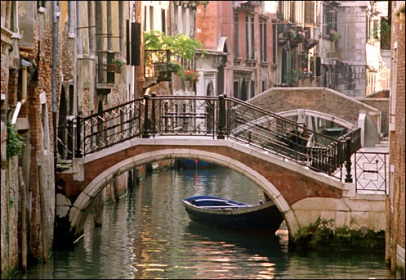 Spend half an hour on Times table Rock stars, Century or Education City.  If you have not got your log in, please ask your teacher.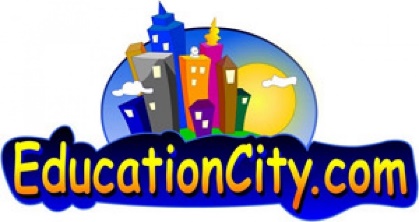 Find out some Italian words and design a phrase booklet for tourists traveling to Italy. 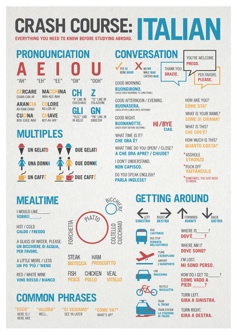 Look at Leonardo Di Vinci’s inventions. Draw an invention of your own. Explain what your invention is used for.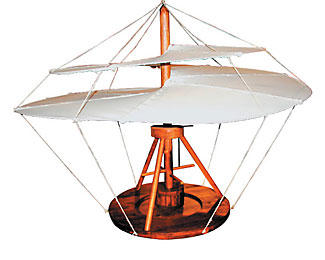 Make a savoury Italian pasta dish of your choice. Remember to bring photos in to show me!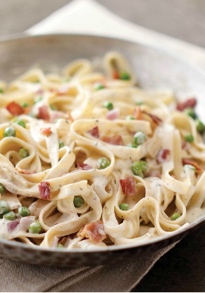 Carry out some research about a Volcano in Italy. Record your findings in an interesting way. 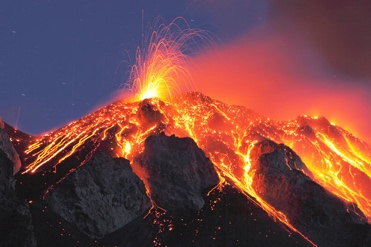 Hand in Dates:Thursday 17th JanuaryThursday 24th JanuaryThursday 31st JanuaryThursday 7th FebruaryThursday 14th FebruaryFind out information about one region of Italy. Write a fact file to show your findings. E.g. population, area, flag, weather etc. Include photos, pictures and writing.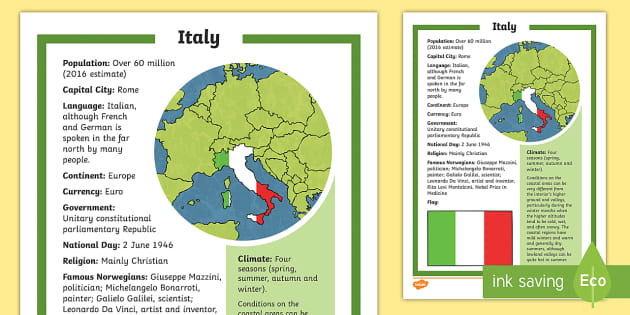 Find out information about one region of Italy. Write a fact file to show your findings. E.g. population, area, flag, weather etc. Include photos, pictures and writing.